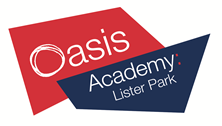 JOB DESCRIPTIONPOST TITLE:         		KS3 Lead for ScienceRESPONSIBLE TO: 	Principal, under the day-to-day management and leadership of the Director of Learning for Science.SALARY RANGE: 		TLR 2aACCOUNTABILITIES: 	To be met in accordance with the School Teachers’ Pay and Conditions Document and within the range of duties set out in that document and the Professional Teachers’ Standards. To fully comply with the OCL Teaching and Learning Policy. CORE PURPOSE:To play a key role in raising teaching and learning standards through the quality of their own teaching and by supporting the professional development of colleagues.  They play a key role in achieving positive educational outcomes for all students. All Key Stage 3 Leads will make a major contribution to the leadership and teaching at Key Stage 3 in specific areas of priority. They will demonstrate excellence in the quality of education they deliver, positive student outcomes, and effective leadership of staff. All Key Stage Leads will model honesty and integrity, and will have excellent subject knowledge, demonstrating a thirst for knowledge and an active desire for their own personal professional development. They will model appropriate and positive professional relationships, which enable them to maintain an effective balance between support and accountability. RESPONSIBILITIES OF A KEY STAGE 3 LEAD:Planning effectively and contextualising the KS3 curriculum so that it is fit for purpose, ensuring teaching resources (including the deployment of teaching assistants) are of excellent quality across their area of responsibility, and working effectively with other Leads in their subject area and with NLPs and SLEs working locally and nationallyModelling and quality assuring the effectiveness of implementation and delivery across the departmentModelling a range of effective differentiation and feedback strategies, including clear steps for students that enable them to learn and progress, regardless of their starting points and needsAnalysis of data and assessment, leading to clear identification of interventions; tracking these systematically and calling others to account through close liaison with the SENCo and with a relentless drive to diminishing the differences within and across groups of students, including those with HPADelivering workshops and masterclasses when appropriate, having a clear rationale for their purpose, and evaluating these as a matter of courseWorking to implement relevant internal and external exams, summative and formative assessment with a sharp focus on student progress and ability to access the curriculumModelling excellent working relationships with students and strategies to promote engagement and effective behaviour for learningSupporting and driving forward the academy behaviour strategy and modelling restorative practice Forging excellent relationships with parents and the wider community to promote engagementPromoting the relevance and value of their subject or area, as well as its wider cultural capitalWIDER SCHOOL RESPONSIBILITIES OF A KEY STAGE 3 LEAD:Contributing to the priorities of the Academy Local One PlanSharing good practice across the academy by contributing to staff development, CPD, induction and the ITT and NQT programmes, if requiredPromoting the social, emotional and spiritual development of students, including contributing to assemblies and supporting a positive climate for learning in both structured and unstructured timeTaking a proactive role in promoting a positive learning environment and smooth transitions to lessons Being an excellent role model for literacy and formal languageBeing an instructional coach, working within a team of coaches across the academy committed to developing and supporting staff in their teaching practice using Powerful Action Steps and high leverage feedbackActing as a coach and mentor to colleagues in supporting their development; from trainee teachers through to experienced UPS teachersHolding teachers to account through the fair, but rigorous, performance management of up to two colleaguesFormulating and reviewing strategic action plans to drive priorities forward, including staff underperformanceBuilding and contributing to effective teamwork within and across subjects; including sharing resources and working flexibly and supportively with colleagues and other leaders to drive forward key subject and wider prioritiesRemaining abreast of complex subject knowledge, educational research and pedagogy around their subjects or areas of focus, and around teaching and learning generallyEnsuring assessment, reporting, exam provision and plans are of a high quality and appropriate to student needsMeeting all deadlines and responding to emails and key priorities in a timely fashionSPECIFIC RESPONSIBILITIES OF THE KS3 LEAD FOR SCIENCE:To ensure the curriculum for Year 7, 8 and 9 science is fit for purposeTo remain up-to-date with the demands of the SATs tests and KS2 programmes of study in science, ensuring that through effective links with feeder primary schools and follow-up CPD, teachers have the appropriate knowledge and expertise to build on the primary curriculum for a seamless transition that provides stretch and challengeTo communicate the curriculum intent for Year 7, 8 and 9 scienceTo oversee the successful implementation of the Year 7, 8 and 9 science curriculum, ensuring it is sequential and interleaved, enabling students to know more, remember more and do moreTo analyse and evaluate the impact of the Year 7, 8 and 9 science curriculum and use the findings of this analysis to feedback into the future curriculum design, intent and implementationTo remain up-to-date with the demands of the National Curriculum, ensuring that the curriculum is balanced and broad in science and students access key skills and areas of studyTo plan an effective pathway through the Yr7, 8 and 9 course that ensures milestones are met; holding teachers to account for remaining on track with classes, and ensuring students are exposed to exam skills in a timely fashionTo ensure that the transition to GCSE content and skills is well-planned and contextualised so that there is a firm foundation of knowledge and skills to prepare students for the rigours of KS4 science, without compromising the entitlement to creativity and exploratory learning for studentsTo ensure that an effective handover takes place between academic year groups To uphold and maintain rigour and accuracy of assessment and moderation, as well as tracking, scrutinising and making decisions about the appropriateness of learning groups for students in KS3 scienceTo plan innovatively and create opportunities for practical ways of learning, with Yr7, 8 and 9 students engaging in meaningful experiments both inside and outside of the school buildingTo ensure that science at KS3 is strongly linked to other STEM subjects, so that skills are transferrable and a love of the subject extended beyond the science classroomTo ensure numeracy is developed effectively so that core mathematical skills in KS3 science provide a sound basis for achievement and successTo provide literacy opportunities for students through scaffolding, modelling and exemplifying the different writing processes in science; developing oracy through discussion; and ensuring that academic vocabulary is explicitly taughtTo generate excitement, engagement, deep thinking and challenge in the subject by leading on extracurricular activities such as clubs, competitions and enrichment for Yr7, 8 and 9 students in scienceThe post holder will be expected to teach in line with the academy’s expectations and to fulfil the role of a form tutor. Key Stage 3 Leads will be expected to work such reasonable additional hours as necessary in order to fulfil their responsibilities successfully, whilst still ensuring they achieve an adequate work/life balance.